				บันทึกข้อความ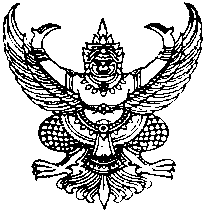 ส่วนราชการ     โรงเรียนภูเก็ตวิทยาลัยที่						วันที่........................................................................................เรื่อง  ขอลาออกจากลูกจ้างชั่วคราว..............................................................................................................................................................................เรียน  ผู้อำนวยการโรงเรียนภูเก็ตวิทยาลัย		ด้วยข้าพเจ้า..................................................................................... มีความประสงค์ขอลาออกจากตำแหน่งลูกจ้างชั่วคราว เนื่องจาก.....................................................................................................................................  จึงเรียนมาเพื่อขออนุญาตลาออกจากตำแหน่งลูกจ้างชั่วคราว ตั้งแต่วันที่..............................................................................ข้าพเจ้าเริ่มรับหน้าที่ลูกจ้างชั่วคราว  เมื่อวันที่.......................................................ขณะนี้ปฏิบัติหน้าที่
ครูอัตราจ้าง  ประเภทวิชา........................................................  สังกัดโรงเรียนภูเก็ตวิทยาลัย เขตพื้นที่การศึกษามัธยมศึกษาพังงา ภูเก็ต ระนอง ได้เงินค่าจ้าง …………………………………………………...- บาท  ขณะนี้ข้าพเจ้า       ถูก                   ไม่ถูก     กล่าวหาว่ากระทำผิดวินัย หรือทำผิดคดีอาญา              เรื่อง……………………..……………………….…………						ขอแสดงความนับถือ					    (                                   )			              ตำแหน่ง…………………………………………………………. ความเห็นของหัวหน้ากลุ่มสาระ/หวัหน้างาน     		ความเห็นของรองผู้อำนวยการกลุ่มบริหารวิชาการ	...........................................................................		.............................................................................................................................................................		..................................................................................        (					)			(                                        )ความเห็นของรองผู้อำนวยการกลุ่มบริหารงานบุคคล		ความเห็นของผู้อำนวยการโรงเรียนภูเก็ตวิทยาลัย...........................................................................		.............................................................................................................................................................		..................................................................................           (                                         ) 			(                                         )